Sötpotatisbröd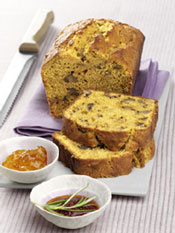 Ingredienser till ca 20 skivor:300 g sötpotatis60 g rumsvarmt smör150 g farinsocker120 g lönnsirap1 ägg (stort)80 ml mjölk1 tsk kanel10 g riven färsk ingefärafrön från 1 vaniljstång250 g mjöl2 tsk bakpulver½ tsk salt 100 g valnötter1. Skala och tärna sötpotatisen. Koka mjuk i saltat vatten i ca 15–20 minuter. Häll av vattnet och mixa sötpotatisen slätt. Låt sötpotatismoset svalna lite. 2. Blanda smör och socker väl. Tillsätt sötpotatismos, lönnsirap, ägg, mjölk, kanel, ingefära och vaniljfrön. Rör om ordentligt.3. Blanda mjöl, bakpulver och salt i en annan skål. Tillsätt blandningen till sötpotatismassan och rör om så att allt blandas ordentligt. Grovhacka valnötter och blanda ner. Smörj en brödform och lägg i degen. Grädda brödet i 180 °C (gas: effekt 2–3, varmluft: 160 °C) 50–60 minuter. Tips! Servera marmelad som pålägg till detta söta bröd. Extra gott till är det med en bitter apelsinmarmelad. Men även en pikant röra som exempelvis röd pesto passar bra som pålägg. Tillagning: ca 1 1/2 timmeNäringsinnehåll per skiva:	Energi: 183 kcal/765 kJProtein: 3 g 
Fett: 6,9 g
Kolhydrater: 27 gIdé: Andreas Bärenklau, kökschef på Park Hyatt i Hamburg.